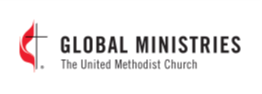 Junta General de Ministerios Globales: Salud Global y UMCOREntrenamiento de Coronavirus-19 (COVID-19)Cuestionario previo de la prueba¿Dónde obtiene su información del coronavirus? Marcar todo los que corresponda.TelevisiónWhatsApp / Medios de comunicacíon social Unidad de salud / Trabajador de saludMiembros de la familiaAmigosTrabajadores comunitarios de saludIglesiaOtro: ___________________________El primer caso de la nueva / novedosa infección por Coronavirus (COVID-19) se reporto en:Hong KongWuhanBeijingCalifornia¿Quién está en mayor riesgo al desarrollar de COVID-19? Marque todo lo que corresponda.Niños menores de 5 años.AdultosPersonas mayores de 55 años.Trabajadores de la saludTodo el mundo¿Cuáles son los síntomas principales de COVID-19? Marque todos los síntomas que aplican.FiebreTosFalta de respiración y dificultades para respirar.Dolor muscularDolor de cabezaDiarrea¿Cuáles de las siguientes son formas en que se puede transmitir COVID-19? Elija todos los que correspondan.Contacto cercano, menos de un metro con alguien que está enfermoTocar superficies y objetos contaminadosDar la manoNinguna de las anteriores¿Sabe cómo evitar el COVID-19? Elija todos los pasos de prevención que conoce:Dormir bajo la mosquiteraLávarse las manos regularmente con alcohol o agua y jabón.Bebe solo agua tratadaCúbrase la boca y la nariz al toser o estornudarEvite el contacto cercano con cualquier persona que tenga fiebre y tosEliminar el agua estancadaOtro: _________________________Escrive tres formas simples de prevenir la propagación de enfermedades respiratorias._______________________________________________________________________________________________________¿Cuándo debe lavarse las manos y / o practicar higiene de manos?________________________________________________________________________________________________________________________________________¿Cuánto tiempo debería tomar en lavarse las manos?Hasta que estén visiblemente limpios40-60 segundos90 segundos hasta 2 minutos¿Cuál NO es higiene respiratoria?Usar un cubrebocas cuando no está enfermoUsar un cubrebocas si está enfermoCubrirse la boca cuando tose o estornudaTosiendo y estornudando en el codo¿Cuál es la mejor manera de prevenir la propagación de infecciones?Practica una buena y frecuente higiene de manosTomar medicamentosIr al centro de salud